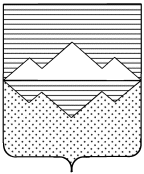 СОБРАНИЕ ДЕПУТАТОВСАТКИНСКОГО МУНИЦИПАЛЬНОГО РАЙОНА ЧЕЛЯБИНСКОЙ ОБЛАСТИРЕШЕНИЕот 12 октября 2022 года №269/53г. СаткаО принятии Соглашения о сотрудничестве между администрацией города Ясиноватая Донецкой Народной Республики и Муниципальным образованием «Саткинский муниципальный район» Челябинской области В соответствии с Конституцией Российской Федерации, Федеральным законам от  06.10.2003 №131-ФЗ «Об общих принципах организации местного самоуправления в Российской Федерации», решением Собрания депутатов Саткинского муниципального района от 12.10.2022г. №268/53 «О принятии Порядка осуществления Муниципальным образованием «Саткинский муниципальный район» межмуниципального сотрудничества» и Уставом Саткинского муниципального района, СОБРАНИЕ ДЕПУТАТОВ САТКИНСКОГО МУНИЦИПАЛЬНОГО РАЙОНА РЕШАЕТ:1. Принять Соглашение о сотрудничестве между администрацией города Ясиноватая Донецкой Народной Республики и Муниципальным образованием «Саткинский муниципальный район» Челябинской области, согласно приложению к настоящему решению.2. Настоящее решение опубликовать в газете «Саткинский рабочий».3. Контроль за исполнением настоящего решения возложить на комиссию по законодательству и местному самоуправлению (председатель – Е.Р. Привалова).Глава Саткинского муниципального района					А.А. ГлазковПредседатель Собрания депутатовСаткинского муниципального района						Н.П. БурматовПриложение к решению Собрания депутатов Саткинского муниципального районаот 12.10.2022г. №269/53Соглашение 
о сотрудничестве между администрацией города Ясиноватая Донецкой Народной Республики и Муниципальным образованием «Саткинский муниципальный район» Челябинской области «_____»______________ 2022 годаАдминистрация города Ясиноватая Донецкой Народной Республики в лице главы администрации города Ясиноватая Донецкой Народной Республики Шевченко Дмитрия Станиславовича, действующего на основании Положения об администрации Ясиноватая Донецкой Народной Республики, и Муниципальное образование «Саткинский муниципальный район» Челябинской области в лице Главы Саткинского муниципального района Глазкова Александра Анатольевича, действующего на основании Устава Саткинского муниципального района, именуемые далее «Стороны», исходя из общего стремления обеспечить благоприятные условия динамичного и гармоничного развития Сторон для дальнейшего расширения торгово-экономического, научно-технического, социального, культурного и иного сотрудничества, желая создать соответствующие организационные, экономические, правовые и иные необходимые условия для укрепления межмуниципального сотрудничества, эффективно использовать потенциалы обеих Сторон, руководствуясь принципами равноправия и взаимной выгоды, заключили соглашение о нижеследующем: Статья 1Стороны будут строить и развивать двусторонние отношения на основе равенства, партнёрства, взаимной выгоды в интересах населения города Ясиноватая Донецкой Народной Республики и Муниципального образования «Саткинский муниципальный район» Челябинской области.Статья 2Стороны будут расширять действующие, и устанавливать новые партнёрские связи между городом Ясиноватая Донецкой Народной Республики и Муниципальным образованием «Саткинский муниципальный район» Челябинской области на условиях открытости; в рамках исполнения полномочий органов местного самоуправления осуществлять имущественную поддержку; обмениваться информацией и опытом в интересах Сторон, делегациями и отдельными представителями по различным направлениям работы.Статья 3Стороны будут оказывать содействие в расширении действующих и в установлении новых хозяйственных связей между городом Ясиноватая Донецкой Народной Республики и Муниципальным образованием «Саткинский муниципальный район» Челябинской области, принимая в качестве приоритетных направлений развитие на системной основе диалога     по реализации совместных масштабных проектов.Статья 4Стороны в соответствии с действующим законодательством будут создавать хозяйствующим субъектам благоприятные условия для предпринимательской или иной хозяйственной деятельности субъектов экономических отношений Сторон, а также для инвестирования в производство, представляющее взаимный интерес.Статья 5Стороны будут содействовать установлению прямых контактов между коммерческими и некоммерческими организациями двух Сторон.Статья 6Стороны будут способствовать организации и проведению совместных встреч, форумов, конференций и других мероприятий, а также развитию сотрудничества в области общественной деятельности.Статья 7Стороны также развивают и поощряют контакты в области науки, техники, высшего и среднего образования, спорта, молодёжной политики, туризма и иных областях социально-культурной жизни, представляющих взаимный интерес.Статья 8Стороны обязуются неукоснительно выполнять достигнутые договоренности.Статья 9Настоящее Соглашение заключается на пять лет и вступает в силу с момента его подписания обеими Сторонами. Изменения и дополнения в настоящее Соглашение вносятся после согласования Сторонами.Действие Соглашения продлевается автоматически на следующие пять лет при условии, что ни одна из Сторон не позднее, чем за шесть месяцев до окончания срока действия Соглашения, не заявит письменно о намерении прекратить его действие.Подписано _________________________ 2022 года в двух экземплярах на русском языке, имеющих одинаковую юридическую силу.От администрациигорода ЯсиноватаяДонецкой Народной РеспубликиГлава администрации ____________________ Д.С. ШевченкоОт Муниципального образования «Саткинский муниципальный район» Челябинской областиГлава Саткинского муниципального района______________________ А.А. Глазков